В  целях реализации распоряжения Правительства Республики Коми от 17.01.2019 г № 12-р  «О реализации Указа Президента Российской Федерации от 21 декабря 2017 года № 618 «Об основных направлениях государственной политики по развитию конкуренции», администрация ПОСТАНОВЛЯЕТ: 1. Создать в администрации муниципального района «Печора» систему внутреннего обеспечения соответствия требованиям антимонопольного законодательства (антимонопольный комплаенс) в соответствии с Положением об организации в администрации муниципального района «Печора» системы внутреннего обеспечения соответствия требованиям антимонопольного законодательства (антимонопольный комплаенс), согласно приложению.2. Настоящее постановление вступает в силу с момента его подписания и подлежит размещению на официальном сайте администрации муниципального района «Печора».Глава муниципального района-руководитель администрации                                                                      Н.Н. ПаншинаПриложениек постановлению администрации МР «Печора»от « 23 » января 2019 года № 79ПОЛОЖЕНИЕоб организации в администрации муниципального района «Печора» системы внутреннего обеспечения соответствия требованиям антимонопольного законодательства (антимонопольный комплаенс)I. Общие положения         1. Положение об организации в администрации муниципального района «Печора» (далее – Администрация) системы внутреннего обеспечения соответствия требованиям антимонопольного законодательства (антимонопольный комплаенс) (далее - Положение) разработано в целях обеспечения соответствия деятельности Администрации требованиям антимонопольного законодательства и профилактики нарушений требований антимонопольного законодательства в деятельности Администрации.        2. Для целей Положения используются следующие понятия:«антимонопольное законодательство» - законодательство, основывающееся на Конституции Российской Федерации, Гражданском кодексе Российской Федерации и состоящее из Федерального закона «О защите конкуренции», иных федеральных законов, регулирующих отношения, связанные с защитой конкуренции, в том числе с предупреждением и пресечением монополистической деятельности и недобросовестной конкуренции, в которых участвуют федеральные органы исполнительной власти, органы государственной власти субъектов Российской Федерации, органы местного самоуправления, иные осуществляющие функции указанных органов организации, а также государственные внебюджетные фонды, Центральный банк Российской Федерации, российские юридические лица и иностранные юридические лица, физические лица, в том числе индивидуальные предприниматели;«антимонопольный комплаенс» - совокупность правовых и организационных мер, направленных на соблюдение требований антимонопольного законодательства и предупреждение его нарушения;«антимонопольный орган» - федеральный антимонопольный орган и его территориальные органы;«доклад об антимонопольном комплаенсе»- документ, содержащий информацию об организации и функционировании антимонопольного комплаенса в Администрации;«коллегиальный орган»- совещательный орган, осуществляющий оценку эффективности антимонопольного комплаенса;«нарушение антимонопольного законодательства»- недопущение, ограничение, устранение конкуренции;«риски нарушения антимонопольного законодательства» («комплаенс-риски»)- сочетание вероятности и последствий наступления неблагоприятных событий в виде ограничения, устранения или недопущения конкуренции;«уполномоченное подразделение» - подразделения Администрации, осуществляющие внедрение и контроль за исполнением в Администрации антимонопольного комплаенса.         3. Задачи антимонопольного комплаенса Администрации  :а) выявление комплаенс-рисков;б) управление комплаенс-рисками;в) контроль за соответствием деятельности Администрации требованиям антимонопольного законодательства;г) оценка эффективности функционирования Администрации антимонопольного комплаенса.          4. При организации антимонопольного комплаенса Администрации руководствуется следующими принципами: а)заинтересованность руководства Администрации в эффективности антимонопольного комплаенса;б) регулярность оценки комплаенс-рисков; в)информационная открытость функционирования Администрации антимонопольного комплаенса; г) непрерывность функционирования антимонопольного комплаенса;д) совершенствование антимонопольного комплаенса.II. Организация антимонопольного комплаенса         5. Общий контроль организации антимонопольного комплаенса и обеспечения его функционирования осуществляется Главой муниципального района – руководителем администрации, который:а) вводит в действие акт об антимонопольном комплаенсе, вносит в него изменения, а также принимает внутренние документы, регламентирующие реализацию антимонопольного комплаенса; б) применяет предусмотренные законодательством Российской Федерации меры ответственности за нарушение служащими Администрации правил антимонопольного комплаенса; в) рассматривает материалы, отчеты и результаты периодических оценок эффективности функционирования антимонопольного комплаенса и принимает меры, направленные на устранение выявленных недостатков; г) осуществляет контроль за устранением выявленных недостатков антимонопольного комплаенса;д) утверждает карту комплаенс-рисков Администрации;е) утверждает ключевые показатели эффективности антимонопольного комплаенса;ж) утверждает план мероприятий («дорожную карту») по снижению комплаенс-рисков Администрации;з) подписывает доклад об антимонопольном комплаенсе, утверждаемый Коллегиальным органом.         6. Функции уполномоченного подразделения, связанные с организацией и функционированием антимонопольного комплаенса, распределяются между структурными подразделениями Администрации: отделом правовой работы, сектором по кадрам и муниципальной службы и отделом экономики и инвестиций, главным специалистом по противодействию коррупции.          7. К компетенции отдела правовой работы администрации муниципального района «Печора» относятся следующие функции уполномоченного подразделения:а) подготовка и представление главе муниципального района - руководителю администрации на утверждение правового акта об антимонопольном комплаенсе (внесение изменений в правовой акт об антимонопольном комплаенсе), а также внутриведомственных документов Администрации, регламентирующих процедуры антимонопольного комплаенса;б) выявление комплаенс-рисков, учет обстоятельств, связанных с комплаенс-рисками, определение вероятности возникновения комплаенс-рисков;в) консультирование служащих Администрации по вопросам, связанным с соблюдением антимонопольного законодательства и антимонопольным комплаенсом;г) организация взаимодействия с другими структурными подразделениями Администрации по вопросам, связанным с антимонопольным комплаенсом;д) инициирование проверок, связанных с нарушениями, выявленными в ходе контроля соответствия деятельности муниципальных служащих стребованиям антимонопольного законодательства и участие в них в порядке, установленном действующим законодательством и приказами Администрации;е) информирование Главы муниципального района – руководителя администрации о внутренних документах, которые могут повлечь нарушение антимонопольного законодательства, противоречить антимонопольному законодательству и антимонопольному комплаенсу;ж) подготовка и внесение на утверждение Главы муниципального района – руководителя администрации карты комплаенс-рисков Администрации;з) определение и внесение на утверждение Главы муниципального района – руководителя администрации ключевых показателей эффективности антимонопольного комплаенса;и) подготовка и внесение на утверждение Главы муниципального района – руководителя администрации мероприятий («дорожной карты») по снижению комплаенс-рисков Администрации;к) подготовка для подписания Главы муниципального района – руководителя администрации и утверждения Коллегиальным органом проекта отчета (информации) об антимонопольном комплаенсе;л) организация совместно с сектором по кадрам и муниципальной службы администрации муниципального района «Печора» систематического обучения работников Администрации требованиям антимонопольного законодательства и антимонопольного комплаенса.         8. К компетенции сектора по кадрам и муниципальной службы администрации муниципального района «Печора» относятся следующие функции уполномоченного подразделения:а) ознакомление гражданина Российской Федерации с Положением при поступлении на муниципальную службу в Администрацию;б) организация совместно с отделом правовой работы администрации муниципального района «Печора» систематического обучения работников требованиям антимонопольного законодательства и антимонопольного комплаенса.         9. К компетенции отдела экономики и инвестиций администрации муниципального района «Печора» относятся следующие функции уполномоченного подразделения:а) координация взаимодействия с Коллегиальным органом, а также функции по обеспечению работы Коллегиального органа;б) информирование Главы муниципального района – руководителя администрации о внутренних документах, которые могут повлечь нарушение антимонопольного законодательства, противоречить антимонопольному законодательству и антимонопольному комплаенсу.          9.1 К компетенции главного специалиста по противодействию коррупции администрации муниципального района «Печора» относятся следующие функции уполномоченного подразделения: а) выявление конфликта интересов в деятельности муниципальных служащих и структурных подразделений Администрации, разработка предложений по их исключению;б) проведение проверок в случаях, предусмотренных пунктом 28 Положения;в) информирование Главы муниципального района – руководителя администрации о внутренних документах, которые могут повлечь нарушение антимонопольного законодательства, противоречить антимонопольному законодательству и антимонопольному комплаенсу;          10. Функции коллегиального органа, осуществляющего оценку эффективности организации и функционирования антимонопольного комплаенса (далее - Коллегиальный орган), возлагаются на Общественный совет Администрации.          11. К функциям Коллегиального органа относятся:а) рассмотрение и оценка плана мероприятий («дорожной карты») по снижению комплаенс-рисков Администрации в части, касающейся функционирования антимонопольного комплаенса;б) рассмотрение и утверждение доклада об антимонопольном комплаенсе.III. Выявление и оценка рисков нарушения Администрацией антимонопольного законодательства (комплаенс-рисков)           12. Выявление и оценка комплаенс-рисков осуществляется отделом  правовой работы.           13. В целях выявления комплаенс-рисков отделом правовой работы в срок не позднее 1 февраля года, следующего за отчетным, проводятся:а) анализ выявленных нарушений антимонопольного законодательства в деятельности Администрации;б) анализ нормативных правовых актов Администрации, а также правовых актов, направленных на регулирование отношений, связанных с защитой конкуренции, предупреждением и пресечением монополистической деятельности и недобросовестной конкуренции и адресованных неопределенному кругу лиц, которые могут иметь признаки нарушения антимонопольного законодательства (публичные заявления, письма, консультации и т.д.);в) анализ проектов нормативных правовых актов Администрации; г) мониторинг и анализ практики применения Администрации антимонопольного законодательства;д) систематическая оценка эффективности разработанных и реализуемых мероприятий по снижению комплаенс-рисков.           14. При проведении мероприятий, предусмотренных пунктом 13 Положения, отдел правовой работы Администрации осуществляет сбор сведений в структурных подразделениях и подведомственных бюджетных и казенных учреждениях Администрации.             15. В целях реализации положений, установленных настоящим разделом Положения, в подведомственных бюджетных и казенных учреждениях Администрации руководителем подведомственного бюджетного и казенного учреждения Администрации назначается уполномоченное должностное лицо уровня не ниже заместителя руководителя (заместителя руководителя - начальника отдела).          16. Уполномоченные должностные лица подведомственных бюджетных и казенных учреждений Администрации обеспечивают (в отношении соответствующего территориального органа) подготовку:а) аналитической справки, содержащую результаты анализа информации по вопросам, указанным в пункте 13 Положения;б) предложений в карту комплаенс-рисков Администрации  в соответствии с требованиями, установленными разделом IV Положения;в) предложений в план мероприятий  в соответствии с требованиями, установленными разделом V Положения.            17. Руководитель подведомственного бюджетного и казенного учреждения обеспечивает представление в отдел правовой работы Администрации документов, указанных в пункте 16 Положения, в срок не позднее 1 февраля года, следующего за отчетным.            18. Руководитель подведомственного бюджетного и казенного учреждения обеспечивает обсуждение документов, указанных в пункте 16 Положения, на общественном совете подведомственном бюджетном и казенном учреждении Администрации.             19. На основе анализа, проведенного в соответствии с пунктом 13 Положения, и сведений, представленных руководителями подведомственных бюджетных и казенных учреждений в соответствии с пунктами 16, 17 Положения, отдел правовой работы в срок не позднее 20 января года, следующего за отчетным, готовит:а) аналитическую справку, содержащую результаты проведенного анализа;б) проект карты комплаенс-рисков Администрации, подготовленной в соответствии с требованиями, установленными разделом IV Положения;в) проект ключевых показателей эффективности антимонопольного комплаенса в, разработанных в соответствии с требованиями, установленными разделом VI Положения;г) проект доклада об антимонопольном комплаенсе, подготовленный в соответствии с требованиями, установленными разделом VIII Положения.             20. При проведении (не реже одного раза в год) отделом правовой работы анализа выявленных нарушений антимонопольного законодательства реализуются мероприятия:а) сбор в структурных подразделениях Администрации  и подведомственных бюджетных и казенных учреждениях сведений о наличии нарушений антимонопольного законодательства;б) составление перечня нарушений антимонопольного законодательства в Администрации, который содержит классифицированные по сферам деятельности подведомственных бюджетных и казенных учреждений  сведения о выявленных нарушениях антимонопольного законодательства (отдельно по каждому нарушению) и информацию о нарушении (с указанием нарушенной нормы антимонопольного законодательства, краткого изложения сути нарушения, последствий нарушения антимонопольного законодательства и результата рассмотрения нарушения антимонопольным органом), позицию Администрации, сведения о мерах по устранению нарушения, сведения о мерах, направленных на недопущение повторения нарушения.             21. При проведении отделом правовой работы Администрации анализа нормативных правовых актов реализуются мероприятия:а) разработка исчерпывающего перечня нормативных правовых актов (далее - перечень актов) с приложением к перечню актов текстов таких актов, за исключением актов, содержащих сведения, относящиеся к охраняемой законом тайне, который размещается на официальном сайте ФАС России (в срок не позднее апреля отчетного года);б) размещение на официальном сайте Администрации уведомления о начале сбора замечаний и предложений организаций и граждан по перечню актов (в срок не позднее апреля отчетного года);в) сбор и анализ представленных замечаний и предложений организаций и граждан по перечню актов (в период с апреля по август отчетного года);г) представление Главе муниципального района-руководителю администрации  сводного доклада с обоснованием целесообразности (нецелесообразности) внесения изменений в нормативные правовые акты  (в срок не позднее сентября отчетного года).             22. При проведении анализа проектов нормативных правовых актов отделом правовой работы реализуются мероприятия (в течение отчетного года):а) размещение на официальном сайте Администрации  (размещение на официальном сайте в информационно-телекоммуникационной сети «Интернет» приравнивается к такому размещению) проекта нормативного правового акта с необходимым обоснованием реализации предлагаемых решений, в том числе их влияния на конкуренцию;б) сбор и оценка поступивших замечаний и предложений организаций и граждан по проекту нормативного правового акта.             23. При проведении мониторинга и анализа практики применения антимонопольного законодательства в Администрации отдел правовой работы реализуются мероприятия:а) сбор на постоянной основе сведений о правоприменительной практике в ФАС России (в части касающейся);б) подготовка по итогам сбора информации, предусмотренной подпунктом «а» настоящего пункта, аналитической справки об изменениях и основных аспектах правоприменительной практики в ФАС России (в части касающейся).           24. В рамках проведения мероприятий, предусмотренных пунктом 23 Положения, отделом правовой работы подготавливаются:а) ежеквартальная информация о рассмотрении жалоб, решений и предписаний территориальных органов ФАС России по делам о нарушении антимонопольного законодательства (при наличии);б) ежегодная информация о судебной практике по антимонопольным делам (при наличии).          25. Выявленные комплаенс-риски отражаются отделом правовой работы в карте комплаенс-рисков    согласно разделу IV Положения.         26. Выявление комплаенс-рисков и присвоение каждому комплаенс-риску соответствующего уровня риска осуществляется отделом правовой по результатам оценки комплаенс-рисков, включающей в себя этапы: идентификации комплаенс-риска, анализа комплаенс-риска и сравнительной оценки комплаенс-риска.          27. Распределение выявленных комплаенс-рисков по уровням осуществляется в соответствии с методическими рекомендациями, утвержденными распоряжением Правительства Российской Федерации от 18.10.2018 № 2258-р.         28. В случае если в ходе выявления и оценки комплаенс-рисков отделом правовой работы обнаруживаются признаки коррупционных рисков, наличия конфликта интересов либо нарушения правил служебного поведения при осуществлении гражданскими служащими  контрольно-надзорных функций, указанные материалы подлежат передаче главному специалисту по противодействию коррупции Администрации. Обеспечение мер по минимизации коррупционных рисков в таких случаях осуществляется в порядке, установленным внутренними документами.         29. Выявленные комплаенс-риски отражаются в карте комплаенс-рисков Администрации в порядке убывания уровня комплаенс-рисков.          30. Информация о проведении выявления и оценки комплаенс-рисков включается в отчет (информацию)об антимонопольном комплаенсе.IV. Карта комплаенс-рисков  Администрации         31. В карту комплаенс-рисков  включаются:- выявленные риски (их описание);- описание причин возникновения рисков;- описание условий возникновения рисков.         32. Карта комплаенс-рисков утверждается главой муниципального района- руководителем администрации и размещается на официальном сайте Администрации  в информационно-телекоммуникационной сети «Интернет» в срок не позднее 15 февраля отчетного года.V. План мероприятий («дорожная карта»)по снижению комплаенс-рисков         33. В целях снижения комплаенс-рисков отделом правовой работы ежегодно разрабатывается план мероприятий («дорожная карта») по снижению комплаенс-рисков. План мероприятий («дорожная карта») по снижению комплаенс-рисков подлежит пересмотру в случае внесения изменений в карту комплаенс-рисков.         34. План мероприятий («дорожная карта») по снижению комплаенс-рисков  содержать в разрезе каждого комплаенс-риска (согласно карте комплаенс-рисков  конкретные мероприятия, необходимые для устранения выявленных рисков.           В плане мероприятий («дорожной карте») по снижению комплаенс-рисков в обязательном порядке должны быть указаны:- общие меры по минимизации и устранению рисков (согласно карте комплаенс-рисков;- описание конкретных действий (мероприятий), направленных минимизацию и устранение комплаенс-рисков;- ответственное лицо (должностное лицо, структурное подразделение);- срок исполнения мероприятия.          При необходимости в плане мероприятий («дорожной карте») по снижению комплаенс-рисков  могут быть указаны дополнительные сведения:- необходимые ресурсы;- календарный план (для многоэтапного мероприятия);- показатели выполнения мероприятия, критерии качества работы;- требования к обмену информацией и мониторингу;- прочие.          35. План мероприятий («дорожная карта») по снижению комплаенс-рисков  утверждается руководителем  в срок не позднее 20 декабря года, предшествующему году, на который планируются мероприятия. Утверждение плана мероприятий («дорожной карты») по снижению комплаенс-рисков  обеспечивает юридический отдел.          36. Отдел правовой работы Администрации на постоянной основе осуществляет мониторинг исполнения мероприятий плана мероприятий («дорожной карты») по снижению комплаенс-рисков.           37. Информация об исполнении плана мероприятий («дорожной карты») по снижению комплаенс-рисков подлежит включению в отчет (информацию) об антимонопольном комплаенсе.VI. Ключевые показатели эффективностиантимонопольного комплаенса            38. Установление и оценка достижения ключевых показатели эффективности антимонопольного комплаенса представляют собой часть системы внутреннего контроля, в процессе которой происходит оценка качества работы (работоспособности) системы управления комплаенс-рисками в течение отчетного периода. Под отчетным периодом понимается календарный год.           39. Ключевые показатели эффективности антимонопольного комплаенса устанавливаются как для отдела правовой работы, сектора по кадрам и муниципальной службе, отдела экономики и инвестиций, так и для Администрации в целом.           40. Ключевые показатели эффективности антимонопольного комплаенса представляют собой количественные характеристики работы (работоспособности) системы управления комплаенс-рисками. Такие количественные значения (параметры) могут быть выражены как в абсолютных значениях (единицы, штуки), так и в относительных значениях (проценты, коэффициенты).           41. Ключевые показатели эффективности антимонопольного комплаенса разрабатываются отделом правовой работы и утверждаются главой муниципального района-руководителем администрации на отчетный год ежегодно в срок не позднее 15 февраля отчетного года.           42. Отдел правовой работы Администрации ежегодно проводит оценку достижения ключевых показателей эффективности антимонопольного комплаенса. Информация о достижении ключевых показателей эффективности антимонопольного комплаенса включается в доклад об антимонопольном комплаенсе.VII. Оценка эффективности антимонопольного комплаенса           43. Оценка эффективности организации и функционирования в Администрации   антимонопольного комплаенса осуществляется Коллегиальным органом по результатам рассмотрения отчета (информации) об антимонопольном комплаенсе.           44. При оценке эффективности организации и функционирования антимонопольного комплаенса Коллегиальный орган использует материалы, содержащиеся в отчете (информации) об антимонопольном комплаенсе, а также:а) карту комплаенс-рисков, утвержденную главой муниципального района-руководителем администрации  на отчетный период;б) ключевые показатели эффективности антимонопольного комплаенса, утвержденные на отчетный период;в) план мероприятий («дорожную карту») по снижению комплаенс-рисков, утвержденный главой муниципального района-руководителя администрации на отчетный период.VIII. Отчет (информация) об антимонопольном комплаенсе               45. Проект отчета (информации) об антимонопольном комплаенсе представляется отделом правовой работы на подпись главе муниципального района - руководителю администрации, а подписанный  проект отчета (информации) представляется на утверждение Коллегиальному органу ежегодно в следующем порядке и сроки.Проект отчета (информации) об антимонопольном комплаенсе представляется отделом правовой работы Администрации не позднее 15 января года, следующего за отчетным.Отдел правовой работы Администрации обеспечивает подписание проекта отчета (информации) главой муниципального района - руководителя администрации в срок не позднее 20 января года, следующего за отчетным.Отдел экономики и инвестиций Администрации обеспечивает представление подписанного главой муниципального района – руководителя администрации отчета (информации) в Коллегиальный орган в течение недели с момента его подписания.            46. Коллегиальный орган утверждает отчет (информацию) об антимонопольном комплаенсе в срок не позднее 1 февраля года, следующего за отчетным.           47. Отчет (информация) об антимонопольном комплаенсе должен содержать:а)информацию о результатах проведенной оценки комплаенс-рисков;б)информацию об исполнении мероприятий по снижению комплаенс-рисков;в)информацию о достижении ключевых показателей эффективности антимонопольного комплаенса;           48. Отчет (информация) об антимонопольном комплаенсе, утвержденный Коллегиальным органом, размещается на официальном сайте Администрации в информационно-телекоммуникационной сети «Интернет» в течение 5 календарных дней с момента его утверждения.IX. Ознакомление служащих Администрации  с антимонопольным комплаенсом. Проведение обучения требованиям антимонопольного законодательства и антимонопольного комплаенса        49. При поступлении на муниципальную службу в Администрацию сектор по кадрам и муниципальной службы Администрации  обеспечивает ознакомление гражданина Российской Федерации с Положением.        50. Отдел правовой работы совместно с сектором по кадрам и муниципальной службы Администрации организует систематическое обучение работников  требованиям антимонопольного законодательства и антимонопольного комплаенса в следующих формах:- вводный (первичный) инструктаж; - целевой (внеплановый) инструктаж;- иные обучающие мероприятия, предусмотренные внутренними документами.          51. Вводный (первичный) инструктаж и ознакомление с основами антимонопольного законодательства и Положением проводятся при приеме работников на работу.Вводный (первичный) инструктаж осуществляется в рамках ежеквартальных семинаров для вновь принятых сотрудников.         52. Целевой (внеплановый) инструктаж проводится при изменении антимонопольного законодательства, правового акта об антимонопольном комплаенсе, а также в случае реализации комплаенс-рисков в деятельности.Целевой (внеплановый) инструктаж может осуществляться в форме доведения до заинтересованных структурных управлений Администрации информационных сообщений, селекторных совещаний с участием территориальных органов ФАС России.          53. Информация о проведении ознакомления служащих (работников) с антимонопольным комплаенсом, а также о проведении обучающих мероприятий включается в отчет (информацию) об антимонопольном комплаенсе.X. Ответственность          54. Отдел правовой работы, сектор по кадрам и муниципальной службе, отдел экономики и инвестиций Администрации несут ответственность за организацию и функционирование антимонопольного комплаенса в Администрации в соответствии с законодательством Российской Федерации.          55. Служащие Администрации несут дисциплинарную ответственность в соответствии с законодательством Российской Федерации за неисполнение внутренних документов, регламентирующих процедуры и мероприятия антимонопольного комплаенса.____________________________________________АДМИНИСТРАЦИЯ МУНИЦИПАЛЬНОГО РАЙОНА «ПЕЧОРА»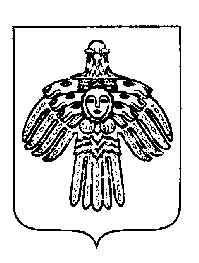 «ПЕЧОРА»  МУНИЦИПАЛЬНÖЙ  РАЙОНСААДМИНИСТРАЦИЯ ПОСТАНОВЛЕНИЕ ШУÖМПОСТАНОВЛЕНИЕ ШУÖМПОСТАНОВЛЕНИЕ ШУÖМ« 23 »    января    2019 г.г. Печора,  Республика Коми                                  №  79О системе внутреннего обеспечения соответствия требованиям антимонопольного законодательства (антимонопольный комплаенс)